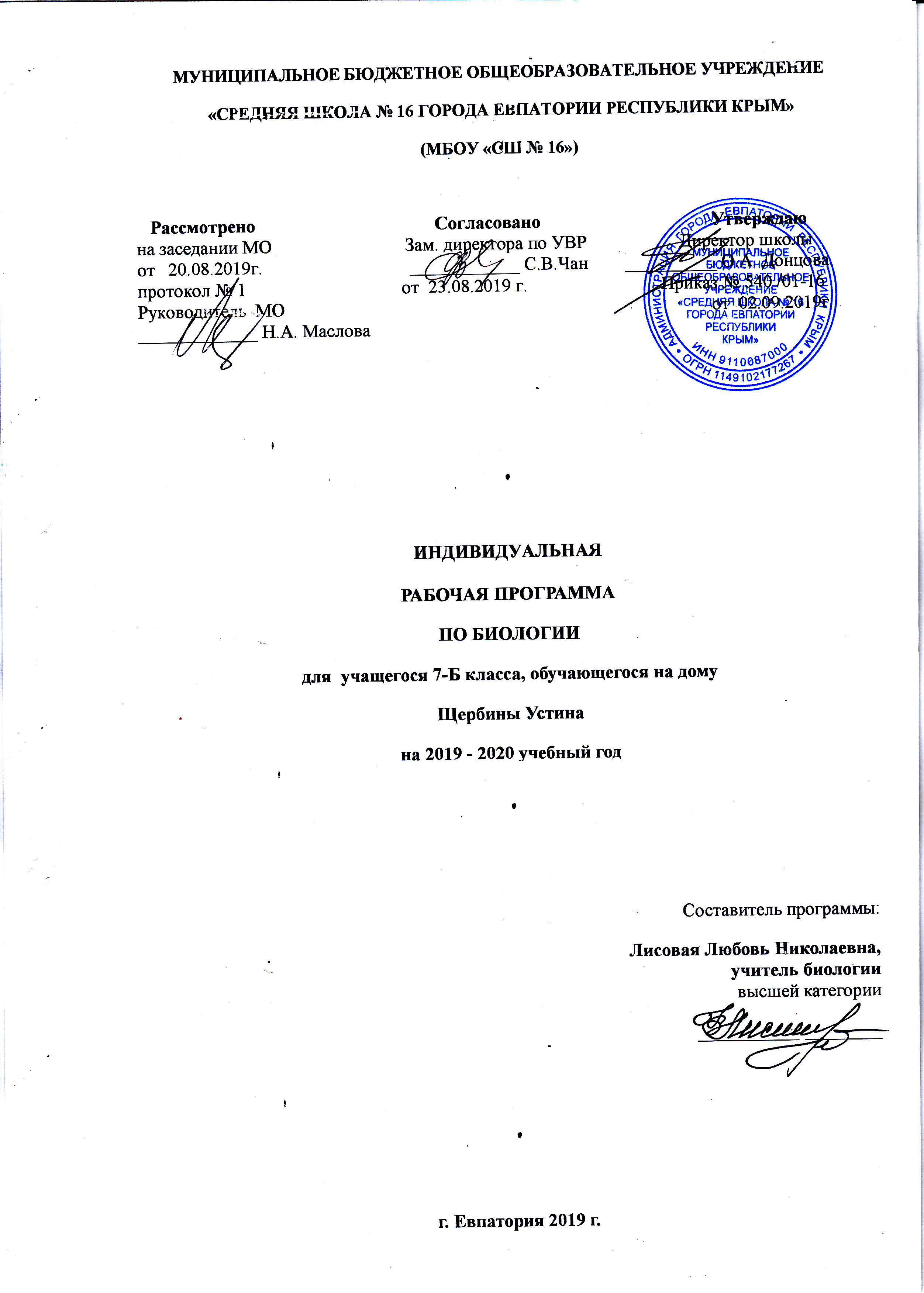                                                       Пояснительная записка  Образовательный стандарт: Федеральный государственный образовательный стандарт ООО, утвержденный приказом Минобразования РФ от 17.12.2010 №1897 (с изменениями от 31.12.2015г № 1577).    Рабочая программа по биологии для 7 класса составлена на основе авторской программы: Программа «Биология. Предметная линия учебников «Сферы»  5-9 классы», Л.Н.Сухоруковой,    В.С. Кучменко, «Просвещение», .Учебник: «Биология. Живой организм 7 класс», учебник для общеобразовательных учреждений. Авторы: Л.Н. Сухорукова, В.С. Кучменко, И.Я. Колесникова Москва, «Просвещение», 2014г.Планируемые результаты освоения учебного предметаТребования к результатам обученияЛичностные: •	Ученик учиться использовать свои взгляды на мир для объяснения различных ситуаций, решения возникающих проблем и извлечения жизненных уроков.•	Осознавать свои интересы, находить и изучать в учебниках по разным предметам материал (из максимума), имеющий отношение к своим интересам. •	Приобретать опыт участия в делах, приносящих пользу людям.•	Учиться самостоятельно выбирать стиль поведения, привычки, обеспечивающие безопасный образ жизни и сохранение здоровья – своего, а так же близких людей и окружающих.•	Выбирать поступки, нацеленные на сохранение и бережное отношение к природе, особенно живой, избегая противоположных поступков, постепенно учась и осваивая стратегию рационального природопользования.•	Использовать экологическое мышление для выбора стратегии собственного поведения в качестве одной из ценностных установок.•	Средством развития личностных результатов служит учебный материал, и прежде всего продуктивные задания учебника, нацеленные на умение оценивать:– риск взаимоотношений человека и природы.Метапредметные:Регулятивные УУД:•	Самостоятельно обнаруживать и формулировать проблему в классной и индивидуальной учебной деятельности.•	Выдвигать версии решения проблемы, осознавать конечный результат, выбирать из предложенных и искать самостоятельно  средства достижения цели.•	Составлять (индивидуально или в группе) план решения проблемы (выполнения проекта).•	Работая по предложенному и самостоятельно составленному плану, использовать наряду с основными и  дополнительные средства (справочная литература, сложные приборы, компьютер).•	Работать по самостоятельно составленному плану, сверяясь с ним и целью деятельности, исправляя ошибки, используя самостоятельно подобранные средства (в том числе и Интернет).•	Свободно пользоваться выработанными критериями оценки и самооценки, исходя из цели и имеющихся критериев, различая результат и способы действий.•	В ходе представления проекта давать оценку его результатам. •	Самостоятельно осознавать  причины своего успеха или неуспеха и находить способы выхода из ситуации неуспеха.Познавательные УУД:•	Анализировать, сравнивать, классифицировать и обобщать понятия:– давать определение понятиям на основе изученного на различных предметах учебного материала; – осуществлять логическую операцию установления родо-видовых отношений. •	Строить логическое рассуждение, включающее установление причинно-следственных связей.•	Представлять  информацию в виде  конспектов, таблиц, схем, графиков.•	Преобразовывать информацию  из одного вида в другой и выбирать удобную для себя форму фиксации и представления информации. Представлять информацию в оптимальной форме в зависимости от адресата.   •	Понимая позицию другого, различать в его речи: мнение (точку зрения), доказательство (аргументы), факты;  гипотезы, аксиомы, теории. Для этого самостоятельно использовать различные виды чтения (изучающее, просмотровое, ознакомительное, поисковое), приемы слушания.  •	Уметь использовать компьютерные и коммуникационные технологии как инструмент для достижения своих целей. Уметь выбирать адекватные задаче инструментальные программно-аппаратные средства и сервисы.Коммуникативные УУД:•	Отстаивая свою точку зрения, приводить аргументы, подтверждая их фактами. •	Учиться критично относиться к своему мнению, с достоинством признавать ошибочность своего мнения (если оно таково) и корректировать его.•	Уметь взглянуть на ситуацию с иной позиции и договариваться с людьми иных позиций.Предметные:Ученик научится:определять роль в природе изученных групп животных.приводить примеры приспособлений животных к среде обитания и объяснять их значение;находить черты, свидетельствующие об усложнении животных по сравнению с предками, и давать им объяснение;объяснять приспособления на разных стадиях жизненных циклов.объяснять значение животных в жизни и хозяйстве человека;    приводить примеры и характеризовать важных для жизни и хозяйства человека животных (обитателей жилищ, паразитов, переносчиков болезней, насекомых-опылителей,  общественных и кровососущих насекомых, промысловых рыб, охотничье-промысловых птиц и зверей, домашних животных и пр.) на примере своей местности, объяснять их значение.различать (по таблице) основные группы животных (простейшие, типы кишечнополостных, плоских, круглых и кольчатых червей,  моллюсков, членистоногих (в т.ч. классы ракообразных, насекомых, пауков), хордовых (в т.ч. классы рыб, земноводных, пресмыкающихся, птиц и млекопитающих); объяснять строение и жизнедеятельность изученных групп животных (простейшие, кишечнополостные, плоские, круглые и кольчатые черви,  моллюски, членистоногие (в т.ч. ракообразные, насекомые, пауки), хордовые (в т.ч. рыбы, земноводные, пресмыкающиеся, птицы и млекопитающие);характеризовать основные экологические группы изученных групп животных;понимать смысл биологических терминов;различать важнейшие отряды насекомых и млекопитающих;проводить наблюдения за жизнедеятельностью животных, биологические опыты и эксперименты и объяснять их результаты.соблюдать и объяснять правила поведения в природе; характеризовать способы рационального использования ресурсов животных на примере своего региона.использовать знания биологии при соблюдении правил повседневной гигиены;осуществлять личную профилактику заболеваний, вызываемых паразитическими животными.Обучающийся получит возможность научиться:выделять эстетические достоинства объектов живой природы;осознанно соблюдать основные принципы и правила отношения к живой природе;ориентироваться в системе моральных норм и ценностей  по  отношению к объектам живой природы (признание высокой ценности жизни во всех её проявлениях, экологическое сознание, эмоционально-ценностное отношение к объектам живой природы);находить информацию о растениях и животных в научно-популярной литературе, биологических словарях и справочниках, анализировать, оценивать её и переводить из одной  формы в другую;выбирать  целевые и  смысловые  установки в  своих действиях и поступках по отношению к живой природе.Общие биологические закономерности Выпускник научится:выделять существенные признаки биологических объектов (вида, экосистемы, биосферы) и процессов, характерных для сообществ живых организмов;аргументировать,  приводить  доказательства  необходимости  защиты  окружающейсреды;аргументировать, приводить доказательства зависимости здоровья человека от состояния окружающей среды;осуществлять классификацию биологических объектов на основе определения их принадлежности к определенной систематической группе;раскрывать роль биологии в практической деятельности людей; роль биологических объектов в природе и жизни человека; значение биологического разнообразия для сохранения биосферы;объяснять общность происхождения и эволюции организмов на основе сопоставления особенностей их строения и функционирования;объяснять механизмы наследственности и изменчивости, возникновения приспособленности, процесс видообразования;различать по внешнему виду, схемам и описаниям реальные биологические объекты или их изображения, выявляя отличительные признаки биологических объектов;сравнивать биологические объекты, процессы; делать выводы и умозаключения на основе сравнения;устанавливать взаимосвязи между особенностями строения и функциями органов и систем органов;использовать методы биологической науки: наблюдать и описывать биологические объекты и процессы; ставить биологические эксперименты и объяснять их результаты;знать и аргументировать основные правила поведения в природе; анализировать и оценивать последствия деятельности человека в природе;описывать и использовать приемы выращивания и размножения культурных растенийдомашних животных, ухода за ними в агроценозах;находить в учебной, научно-популярной литературе, Интернет-ресурсах информацию о живой природе, оформлять ее в виде письменных сообщений, докладов, рефератов;знать и соблюдать правила работы в кабинете биологии.Выпускник получит возможность научиться:понимать экологические проблемы, возникающие в условиях нерационального природопользования, и пути решения этих проблем;анализировать и оценивать целевые и смысловые установки в своих действиях и поступках по отношению к здоровью своему и окружающих, последствия влияния факторов риска на здоровье человека;находить информацию по вопросам общей биологии в научно-популярной литературе, специализированных биологических словарях, справочниках, Интернет ресурсах, анализироватьоценивать ее, переводить из одной формы в другую;ориентироваться в системе моральных норм и ценностей по отношению к объектам живой природы, собственному здоровью и здоровью других людей (признание высокой ценности жизни во всех ее проявлениях, экологическое сознание, эмоционально-ценностное отношение к объектам живой природы);создавать собственные письменные и устные сообщения о современных проблемах в области биологии и охраны окружающей среды на основе нескольких источников информации, сопровождать выступление презентацией, учитывая особенности аудитории сверстников;работать в группе сверстников при решении познавательных задач связанных с теоретическими и практическими проблемами в области молекулярной биологии, генетики, экологии, биотехнологии, медицины и охраны окружающей среды, планировать совместную деятельность, учитывать мнение окружающих и адекватно оценивать собственный вклад в деятельность группы.                                             Содержание учебного курсаТема. 1 Введение (1 часа)Организм и вид – различные уровни живой природы. Природное сообщество. Экосистема.Эволюционное учение. Доказательства эволюции. История развития жизни на Земле. Систематика растений и животных.Демонстрации: портреты ученых; гербарные экземпляры растений, коллекции насекомых, репродукции картин, схемы, рисунки, слайды, таблицы, видеофильмы (в том числе цифровые образовательные ресурсы), иллюстрирующие движущие силы эволюции, многообразие живых организмов, их приспособленность к условиям среды обитания, принципы классификации.         Тема 2. Эволюция живой природы (1ч)Эволюционное учение. Доказательства эволюции. История развития жизни на Земле. Систематика растений и животных.Демонстрации: портреты ученых; гербарные экземпляры растений, коллекции насекомых, репродукции картин, схемы, рисунки, слайды, таблицы, видеофильмы (в том числе цифровые образовательные ресурсы), иллюстрирующие движущие силы эволюции, многообразие живых организмов, их приспособленность к условиям среды обитания, принципы классификации.Тема 3. Растения – производители органического вещества  (13ч)Царство растения: основные признаки, разнообразие и эволюция растений. Подцарство Настоящие водоросли, Багрянки. Роль водорослей в экосистемах.Подцарство Высшие растения. Отделы Моховидные. Роль мхов в образовании болотных экосистем. Отделы: Папоротниковидные, Хвощевидные, Плауновидные. Роль папоротников, хвощей плаунов в образовании древних лесов.Отдел Голосеменные. Роль голосеменных в экосистеме тайги. Отдел Покрытосеменные или цветковые. Класс  Двудольные. Семейство Крестоцветные.  Семейство Бобовые. Семейство Паслёновые. Класс Однодольные семейство Лилейные. Семейство злаки. Роль покрытосеменных в развитии растениеводства. Семейства Лилейные, Злаки. Роль покрытосеменных. Демонстрации: портреты ученых, микропрепараты, живые и гербарные экземпляры, таблицы, схемы, рисунки, репродукции картин, слайды, видеофильмы (в том числе цифровые образовательные ресурсы), иллюстрирующие морфологические особенности отдельных растений,  средообразующую деятельность. Лабораторная работа №1 «Изучение одноклеточных водорослей».Лабораторная работа №2 «Строение мха кукушкин лен»Лабораторная работа №3 «Строение папоротника»Лабораторная работа №4 «Изучение  строения  побегов  и  шишек  хвойных  растений»Лабораторная работа №5 «Признаки однодольных и двудольных растений».  Лабораторная работа №6 «Признаки семейства Крестоцветных» Лабораторная работа №7 «Признаки растений семейства Бобовых». Лабораторная работа №8 «Признаки семейства Злаковых»Практическая работа №1 «Определение  растений семейства Крестоцветных». Практическая работа №2 « Определение растений семейства Бобовых»Практическая работа №3  «Определение растений семейства Лилейных»Тема 4. Животные – потребители органического вещества (16 ч)Царство Животные. Подцарство Одноклеточные. Роль одноклеточных в экосистемах.Подцарство Многоклеточные. Беспозвоночные животные. Тип Кишечнополостные. Тип Плоские черви. Тип  Круглые черви.  Тип Кольчатые черви. Роль червей в экосистемах. Тип Моллюски. Тип Членистоногие. Классы Ракообразные, Паукообразные, Насекомые. Тип Хордовые. Надкласс Рыбы. Классы Хрящевые и Костные рыбы. Класс Земноводные. Класс Пресмыкающиеся. Класс Птицы. Птицы наземных и водных экосистем. Класс Млекопитающие. Млекопитающие различных экосистем. Роль птиц и млекопитающих в жизни человека.Лабораторная работа №9 «Строение раковины моллюска».Лабораторная работа №10 «Внешнее строение насекомого».Лабораторная работа №11 «Внешнее и внутреннее строение рыб в связи со средой обитания».Лабораторная работа №12 «Внешнее строение птиц в связи с приспособленностью к полёту».Тема 5. Бактерии, грибы – разрушители органического вещества. Лишайники (2ч)Царство Бактерии. Царство Грибы. Роль грибов в природе и жизни человека. Лишайники. Лабораторная работа №13 «Строение плодовых тел шляпочных грибов» Практическая работа №4 «Определение съедобных и ядовитых грибов»        Тема 6. Биоразнообразие (1ч.) Видовое биоразнообразие. Экосистемное разнообразие и деятельность человека.  Пути сохранения биоразнообразия. Демонстрации: схемы, модели, рисунки, таблицы, гербарные экземпляры, коллекции, слайды, видеофильмы (в том числе цифровые образовательные ресурсы), иллюстрирующие охраняемые виды растений, животных, грибов, заповедные территории.Тематический планКалендарно – тематическое планирование * Часы самостоятельного изучения выделены курсивом № раздела и темыНаименование разделов и темКол-во часовПрактическая частьПрактическая частьТестовые работы№ раздела и темыНаименование разделов и темКол-во часовл/рп/рТестовые работыВведение1Эволюция живой природы.1Растения – производители органического вещества.13831Животные- потребители органического вещества.1642Бактерии, грибы- разрушители органического вещества. Лишайники.211 Биоразнообразие.1Итого:341343№ п/п№ п/п№ п/п№ п/п№ п/пДатаДатаДатаДатаТема урокаТема урокаПрактическая частьл/рпланпланпланфактфактпланпланфактфактТема урокаТема урокаПрактическая частьл/р              Тема. 1       Введение (1ч)              Тема. 1       Введение (1ч)              Тема. 1       Введение (1ч)              Тема. 1       Введение (1ч)              Тема. 1       Введение (1ч)              Тема. 1       Введение (1ч)              Тема. 1       Введение (1ч)              Тема. 1       Введение (1ч)              Тема. 1       Введение (1ч)              Тема. 1       Введение (1ч)              Тема. 1       Введение (1ч)1103.0903.09Организация живой природы. Организм. Вид. Инструктаж по ТБ.Организация живой природы. Организм. Вид. Инструктаж по ТБ.Природное сообщество. Экосистема. Природное сообщество. Экосистема. Тема. 2  Эволюция живой природы (1ч)Тема. 2  Эволюция живой природы (1ч)Тема. 2  Эволюция живой природы (1ч)Тема. 2  Эволюция живой природы (1ч)Тема. 2  Эволюция живой природы (1ч)Тема. 2  Эволюция живой природы (1ч)Тема. 2  Эволюция живой природы (1ч)Тема. 2  Эволюция живой природы (1ч)Тема. 2  Эволюция живой природы (1ч)Тема. 2  Эволюция живой природы (1ч)Тема. 2  Эволюция живой природы (1ч)2210.0910.09Эволюционное  учение.Доказательства  эволюции.Эволюционное  учение.Доказательства  эволюции.История   развития  жизни на Земле. Систематика растений и животных.История   развития  жизни на Земле. Систематика растений и животных.Тема. 3  Растения – производители органического  вещества (13 ч.)Тема. 3  Растения – производители органического  вещества (13 ч.)Тема. 3  Растения – производители органического  вещества (13 ч.)Тема. 3  Растения – производители органического  вещества (13 ч.)Тема. 3  Растения – производители органического  вещества (13 ч.)Тема. 3  Растения – производители органического  вещества (13 ч.)Тема. 3  Растения – производители органического  вещества (13 ч.)Тема. 3  Растения – производители органического  вещества (13 ч.)Тема. 3  Растения – производители органического  вещества (13 ч.)Тема. 3  Растения – производители органического  вещества (13 ч.)Тема. 3  Растения – производители органического  вещества (13 ч.)3317.0917.09 Царство  Растения. 4424.0924.09Подцарство   Настоящие   водоросли.  Подцарство  Багрянки. Л/р №1Лабораторная работа № 1 «Изучение одноклеточных водорослей»Лабораторная работа № 1 «Изучение одноклеточных водорослей»Роль водорослей в водных экосистемах.5501.10.01.10.Подцарство Высшие растения. Отдел Моховидные. Л/р № 2.   Лабораторная работа № 2 «Строение зеленого мха кукушкин лен»Лабораторная работа № 2 «Строение зеленого мха кукушкин лен»Отделы: Хвощевидные, Плауновидные. 6608.10.08.10.Отдел Папоротниковидные.Л/р №3Лабораторная работа № 3 «Строение папоротника»Лабораторная работа № 3 «Строение папоротника»7715.10.15.10.Отдел Голосеменные. Л/р №4.Лабораторная работа № 4  «Изучение  строения  побегов  и  шишек  хвойных  растений»Лабораторная работа № 4  «Изучение  строения  побегов  и  шишек  хвойных  растений»Роль   голосеменных   в  эко- системе  тайги.8822.10.22.10.Отдел Покрытосеменные, или Цветковые. Л/р №5.Лабораторная работа № 5 «Признаки однодольных и двудольных растений»Лабораторная работа № 5 «Признаки однодольных и двудольных растений»9929.10.29.10.Класс Двудольные. Семейство Крестоцветные.Л/р № 6. Лабораторная работа № 6. «Признаки растений семейства Крестоцветные»Лабораторная работа № 6. «Признаки растений семейства Крестоцветные»101012.11.12.11.Практическая работа №1 «Определение растений семейства Крестоцветные»П/р № 1.П/р № 1.111119.11.19.11.Класс Двудольные. Семейство Бобовые. Л/р №7. Лабораторная работа № 7 «Признаки растений семейства Бобовые»Лабораторная работа № 7 «Признаки растений семейства Бобовые»121226.11.26.11.Практическая работа  № 2 «Определение растений семейства Бобовые»П/р № 2.П/р № 2.Класс Двудольные. Семейство Пасленовые. 131303.12.03.12.Класс Однодольные. Семейство Лилейные. Семейство Злаки. Л/р № 8.Лабораторная работа № 8 «Признаки семейства Злаковых»Лабораторная работа № 8 «Признаки семейства Злаковых»141410.12.10.12.Практическая работа №3. «Определение растений семейства Лилейные»П/р № 3.П/р № 3.Роль покрытосеменных  в развитии  земледелия.151517.12.17.12.Повторение и обобщение темы  «Растения – производители органического  вещества».Тестовая работа №1Тема. 4   Животные- потребители  органического вещества   (16 ч)Тема. 4   Животные- потребители  органического вещества   (16 ч)Тема. 4   Животные- потребители  органического вещества   (16 ч)Тема. 4   Животные- потребители  органического вещества   (16 ч)Тема. 4   Животные- потребители  органического вещества   (16 ч)Тема. 4   Животные- потребители  органического вещества   (16 ч)Тема. 4   Животные- потребители  органического вещества   (16 ч)Тема. 4   Животные- потребители  органического вещества   (16 ч)Тема. 4   Животные- потребители  органического вещества   (16 ч)Тема. 4   Животные- потребители  органического вещества   (16 ч)Тема. 4   Животные- потребители  органического вещества   (16 ч)161624.12.24.12.Царство Животные. Подцарство Одноклеточные.Подцарство Многоклеточные. Беспозвоночные животные, их роль в экосистемах1717Тип КишечнополостныеТип Кишечнополостные1818Тип Плоские червиТип Плоские черви1919Тип Круглые черви2020Тип Кольчатые черви.Тип Кольчатые черви.2222Тип Моллюски. Л/р № 9.Лабораторная работа № 9 «Строение раковины моллюска»Лабораторная работа № 9 «Строение раковины моллюска»Тип Моллюски.2323Тип Членистоногие. 2424Тип Членистоногие. Л/р № 10.Лабораторная работа № 10 «Внешнее строение насекомого»Лабораторная работа № 10 «Внешнее строение насекомого»2525Повторение и обобщение темы «Животные- потребители  органического вещества». Тестовая работа № 22626Надкласс Рыбы. Особенности внешнего и внутреннего строения.Л/р № 11.Лабораторная работа № 11 «Внешнее и внутреннее строение рыб в связи со средой обитания».Лабораторная работа № 11 «Внешнее и внутреннее строение рыб в связи со средой обитания».Классы  Хрящевые и Костные  рыбы.2727Класс Земноводные.Класс Земноводные.2828Класс Рептилии.2929Класс Птицы. Л/р № 12.Лабораторная работа № 12 «Внешнее строение птиц в связи с приспособленностью к полёту».Лабораторная работа № 12 «Внешнее строение птиц в связи с приспособленностью к полёту».3030Птицы наземных и водных экосистем.3131Класс Млекопитающие. Млекопитающие различных экосистем. Роль  птиц  и млекопитающих в жизни  человека3232Повторение и обобщение темы «Животные- потребители  органического вещества». Тестовая работа № 3Тема. 5    Бактерии, грибы- разрушители  органического вещества. Лишайники. (2ч)Тема. 5    Бактерии, грибы- разрушители  органического вещества. Лишайники. (2ч)Тема. 5    Бактерии, грибы- разрушители  органического вещества. Лишайники. (2ч)Тема. 5    Бактерии, грибы- разрушители  органического вещества. Лишайники. (2ч)Тема. 5    Бактерии, грибы- разрушители  органического вещества. Лишайники. (2ч)Тема. 5    Бактерии, грибы- разрушители  органического вещества. Лишайники. (2ч)Тема. 5    Бактерии, грибы- разрушители  органического вещества. Лишайники. (2ч)Тема. 5    Бактерии, грибы- разрушители  органического вещества. Лишайники. (2ч)Тема. 5    Бактерии, грибы- разрушители  органического вещества. Лишайники. (2ч)Тема. 5    Бактерии, грибы- разрушители  органического вещества. Лишайники. (2ч)Тема. 5    Бактерии, грибы- разрушители  органического вещества. Лишайники. (2ч)Царство Бактерии.Царство Бактерии.33Царство Грибы. Л/р № 13.  П/р № 4.Царство Грибы. Л/р № 13.  П/р № 4.Лабораторная работа № 13 «Строение плодовых тел шляпочных грибов» Практическая работа №4 «Определение съедобных и ядовитых грибов»Лабораторная работа № 13 «Строение плодовых тел шляпочных грибов» Практическая работа №4 «Определение съедобных и ядовитых грибов»Лишайники.Лишайники.                              Тема. 6                Биоразнообразие (1 ч.)                              Тема. 6                Биоразнообразие (1 ч.)                              Тема. 6                Биоразнообразие (1 ч.)                              Тема. 6                Биоразнообразие (1 ч.)                              Тема. 6                Биоразнообразие (1 ч.)                              Тема. 6                Биоразнообразие (1 ч.)                              Тема. 6                Биоразнообразие (1 ч.)                              Тема. 6                Биоразнообразие (1 ч.)                              Тема. 6                Биоразнообразие (1 ч.)                              Тема. 6                Биоразнообразие (1 ч.)                              Тема. 6                Биоразнообразие (1 ч.)34Биологическое разнообразие планеты.Биологическое разнообразие планеты.Пути сохранения биоразнообразия.Пути сохранения биоразнообразия.